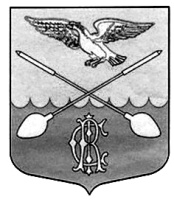         АДМИНИСТРАЦИЯ ДРУЖНОГОРСКОГО ГОРОДСКОГО ПОСЕЛЕНИЯГАТЧИНСКОГО МУНИЦИПАЛЬНОГО РАЙОНА ЛЕНИНГРАДСКОЙ ОБЛАСТИП О С Т А Н О В Л Е Н И ЕОт 05.02.2019 г.                                                                                                                       № 53  В  соответствии  с  Федеральным  законом  от  06.10.2003 г.  № 131-ФЗ  «Об  общих  принципах  организации  местного самоуправления  в  Российской  Федерации»,  Федеральным  законом  от  27.07.2007 г.  № 210-ФЗ  «Об  организации  предоставления  государственных  и  муниципальных  услуг»,  и руководствуясь Уставом муниципального образования,  администрация  Дружногорского городского поселенияПОСТАНОВЛЯЕТ:      1. По всему тексту регламента изменить название услуги на «Утверждение и выдача схемы расположения земельного участка или земельных участков на кадастровом плане территории, находящихся в собственности муниципального образования Дружногорское городское поселение и земель и (или) земельных участков, государственная собственность на которые не разграничена». 2. Настоящее постановление подлежит официальному опубликованию и размещению на официальном сайте Дружногорского городского поселения.И.о. главы  администрацииДружногорского  городского  поселения:                                                                      И.В. Отс  О внесении изменений в административный регламент утвержденный постановлением от 18.09.2017 № 325 по предоставлению муниципальной услуги «Утверждение и выдача схемы расположения земельного участка или земельных участков на кадастровом плане территории, находящихся в собственности муниципального образования Дружногорское городское поселение».